Сумська міська радаВиконавчий комітетРІШЕННЯПро затвердження протоколу № 3 від 16.12.2019 року засідання комісії з питань формування пропозицій щодо спрямування субвенції з державного бюджету місцевим бюджетам на проектні, будівельно-ремонтні роботи, придбання житла та приміщень для розвитку сімейних та інших форм виховання, наближених до сімейних, забезпечення житлом дітей-сиріт, дітей, позбавлених батьківського піклування, осіб з їх числа        З метою сприяння вирішення питань щодо забезпечення житлом  дітей-сиріт, дітей позбавлених батьківського піклування, осіб з їх числа, які потребують поліпшення житлових умов, відповідно до пунктів 8, 29, 30, 31 Порядку та умов надання у 2019 році субвенції з державного бюджету місцевим бюджетам на проектні, будівельно-ремонтні роботи, придбання житла та приміщень для розвитку сімейних та інших форм виховання, наближених до сімейних, забезпечення житлом дітей-сиріт, дітей позбавлених батьківського піклування, осіб з їх числа (далі Порядок), затверджених постановою Кабінету Міністрів України від 15 листопада 2017 року № 877 (в редакції постанови Кабінету Міністрів  України від 26.06.2019 року № 616), керуючись статтею 40, пунктом 1 статті 52 Закону України «Про місцеве самоврядування в Україні», виконавчий комітет Сумської міської ради,                                                 ВИРІШИВ:1. Затвердити протокол № 3 від 16.12.2019 року засідання комісії з питань формування пропозицій щодо спрямування субвенції з державного бюджету місцевим бюджетам на проектні, будівельно-ремонтні роботи, придбання житла та приміщень для розвитку сімейних та інших форм виховання, наближених до сімейних, забезпечення житлом дітей-сиріт, дітей, позбавлених батьківського піклування, осіб з їх числа (додається).       2. Надіслати Департаменту соціального захисту населення Сумської обласної державної адміністрації рішення виконавчого комітету Сумської міської ради «Про затвердження протоколу № 3 від 16.12.2019 року засідання комісії з питань формування пропозицій щодо спрямування субвенції з державного бюджету місцевим бюджетам на проектні, будівельно-ремонтні роботи, придбання житла та приміщень для розвитку сімейних та інших форм виховання, наближених до сімейних, забезпечення житлом дітей-сиріт, дітей, позбавлених батьківського піклування, осіб з їх числа».      3. Надіслати ОСОБА 1 рішення виконавчого комітету Сумської міської ради «Про затвердження протоколу № 3 від 16.12.2019 року засідання комісії з питань формування пропозицій щодо спрямування субвенції з державного бюджету місцевим бюджетам на проектні, будівельно-ремонтні роботи, придбання житла та приміщень для розвитку сімейних та інших форм виховання, наближених до сімейних, забезпечення житлом дітей-сиріт, дітей, позбавлених батьківського піклування, осіб з їх числа».      4. Надіслати ОСОБА 2 рішення виконавчого комітету Сумської міської ради «Про затвердження протоколу № 3 від 16.12.2019 року засідання комісії з питань формування пропозицій щодо спрямування субвенції з державного бюджету місцевим бюджетам на проектні, будівельно-ремонтні роботи, придбання житла та приміщень для розвитку сімейних та інших форм виховання, наближених до сімейних, забезпечення житлом дітей-сиріт, дітей, позбавлених батьківського піклування, осіб з їх числа».      5. Контроль за виконанням цього рішення покласти на заступника міського голови з питань діяльності виконавчих органів ради Дмітрєвскую А.І.Міський голова						                 	     О.М. ЛисенкоПодопригора 701-915Надіслати: Подопригорі В.В.- 3 екз., Дмітрєвскій А.І., Бутовій О.В., Латі Н.Г., Власенко Т.В., Шилову В.В., Кривцову А.В., Жога В.В., Верьовкіну С.В., Вертель М.Ю., Дризі Т.В., Єременко К.В., Рикун В.М.   Додаток                                                                             до рішення виконавчого комітету                                                                            від 18.12.2019 № 742                                                                                       ЗАТВЕРДЖЕНО                                                                             рішенням виконавчого комітету                                                                            від 18.12.2019 № 742					ПРОТОКОЛ № 3 засідання комісії з питань формування пропозицій щодо спрямування субвенції з державного бюджету місцевим бюджетам на проектні, будівельно-ремонтні роботи, придбання житла та приміщень для розвитку сімейних та інших форм виховання, наближених до сімейних, забезпечення житлом дітей-сиріт, дітей, позбавлених батьківського піклування, осіб з їх числа 16.12.2019 року                                                                                             м. СумиДмітрєвская Альона Іванівна            –   голова комісії, заступник міського голови з питань діяльності виконавчих органів ради; Подопригора Валерія Володимирівна – заступник голови комісії, начальник служби у справах дітей Сумської міської ради; Коротких Анна Олександрівна                – секретар комісії, головний спеціаліст-                                                                                    юрисконсульт служби у справах дітей Сумської міської радиЧлени комісії:Бутова Олена Василівна                          – заступник директора департаменту – начальник управління соціально-трудових відносин департаменту соціального захисту населення Сумської міської ради;Лата Наталія Григорівна                  – начальник відділу фінансів програм   соціального захисту управління економіки, інвестицій та фінансів програм соціального захисту департаменту фінансів, економіки та інвестицій Сумської міської ради;Власенко Тетяна Василівна                        –    начальник     відділу      житлового                                                                        господарства управління житлово-комунального господарства департаменту інфраструктури міста Сумської міської ради Шилов Віталій Володимирович        – начальник управління капітального будівництва та дорожнього господарства;Кривцов Андрій Володимирович     – начальник управління – головний архітектор управління архітектури та містобудування Сумської міської ради;Жога Володимир Володимирович             – головний спеціаліст відділу                                                                       дозвільних та реєстраційних процедур управління державного архітектурно-будівельного контролю Сумської міської ради;Верьовкін Сергій Васильович                 – головний спеціаліст сектору обліково-  інформаційної роботи правового управління Сумської міської ради;Вертель Марія Юріївна                              – директор Сумського міського центру соціальних служб для сім’ї, дітей та молодіДрига Тетяна Василівна                        – заступник начальника управління освіти і науки Сумської міської радиЄременко Катерина Володимирівна        – заступник начальника відділу з питань прийому документів по державній реєстрації управління «Центр надання адміністративних послуг у місті Суми»Рикун Валерія Миколаївна                           – головний спеціаліст відділу обліку                                                                           комунального майна управління                                                                          майна департаменту забезпечення                                                                          ресурсних платежів Сумської міської                                                                          ради   Присутні: Дмітрєвская А.І., Подопригора В.В., Бутова О.В., Лата Н.Г., Власенко Т.В., Бондаренко О.О., Жога В.В., Верьовкін С.В., Вертель М.Ю., Дрига Т.В.,  Єременко К.В., Рикун В.М. ПОРЯДОК ДЕННИЙ: І. Розгляд подання Департаменту соціального захисту населення Сумської міської ради про виплату грошової компенсації на придбання житла за рахунок субвенції відповідно до Порядку та умов надання у 2019 році субвенції з державного бюджету місцевим бюджетам на проектні, будівельно-ремонтні роботи, придбання житла та приміщень для розвитку сімейних та інших форм виховання, наближених до сімейних, забезпечення житлом дітей-сиріт, дітей позбавлених батьківського піклування, осіб з їх числа (далі Порядок), затверджених постановою Кабінету Міністрів України від 15 листопада 2017 року № 877 (в редакції постанови Кабінету Міністрів  України від 26.06.2019 року № 616), у сумі 516 894 гривень ОСОБА 1ІІ. Розгляд подання Департаменту соціального захисту населення Сумської міської ради про виплату грошової компенсації на придбання житла за рахунок субвенції відповідно до Порядку та умов надання у 2019 році субвенції з державного бюджету місцевим бюджетам на проектні, будівельно-ремонтні роботи, придбання житла та приміщень для розвитку сімейних та інших форм виховання, наближених до сімейних, забезпечення житлом дітей-сиріт, дітей позбавлених батьківського піклування, осіб з їх числа (далі Порядок), затверджених постановою Кабінету Міністрів України від 15 листопада 2017 року № 877 (в редакції постанови Кабінету Міністрів  України від 26.06.2019 року № 616), у сумі 516 894 гривень  ОСОБА 2По першому питанню слухали: інформацію заступника директора департаменту – начальника управління соціально-трудових відносин департаменту соціального захисту населення Сумської міської ради          Бутової О.В. про внесення подання Департаментом соціального захисту населення Сумської міської ради щодо виплати грошової компенсації ОСОБА 1, який має юридичний статус дитини, позбавленої батьківського піклування (рішення Ковпаківського районного суду м. Суми від 24.09.1999 року, відповідно до якого ОСОБА 3 позбавлено батьківських прав відносно ОСОБА 1), який перебуває на квартирному обліку з 20.05.2014 року; зареєстрований за адресою: АДРЕСА 1, фактично проживає в місті Київ; житло за дитиною не закріплено у зв’язку з його відсутністю; в Державному реєстрі речових прав на нерухоме майно та реєстрі прав власності на нерухоме майно про ОСОБА 1 відомості відсутні (інформаційна довідка від 16.12.2019 року №193141762; раніше житлове приміщення за рахунок бюджетних коштів ОСОБА 1 не отримував; довідку про наявність інвалідності не надано.На засідання комісії з’явився ОСОБА 1, якому було роз’яснено, що протягом трьох робочих днів він отримає рішення комісії та має особисто відкрити поточний рахунок із спеціальним режимом використання в установі державного банку. Також, ОСОБА 1 було роз’яснено право звернутись до Сумського міського соціального центру соціальних служб для сім'ї, дітей та молоді за допомогою у відкритті вищезазначеного рахунку та за необхідності подальшого підбору житла.  На голосування поставлено питання: підтримати подання Департаменту соціального захисту населення Сумської міської ради про виплату грошової компенсації на придбання житла за рахунок субвенції з державного бюджету відповідно до Постанови Кабінету Міністрів України від 15 листопада 2017 року № 877 (в редакції постанови Кабінету Міністрів України від 26.06.2019 року № 616) «Про затвердження Порядку та умов надання у 2019 році субвенції з державного бюджету місцевим бюджетам на проектні, будівельно-ремонтні роботи, придбання житла та приміщень для розвитку сімейних та інших форм виховання, наближених до сімейних, забезпечення житлом дітей-сиріт, дітей позбавлених батьківського піклування, осіб з їх числа» у сумі 516 894 гривні ОСОБА 1. «За» – одноголосно, «проти» – 0, утримались – 0.По другому питанню слухали: інформацію заступника директора департаменту – начальник управління соціально-трудових відносин департаменту соціального захисту населення Сумської міської ради         Бутової О.В. про внесення подання Департаменту соціального захисту населення Сумської міської ради щодо виплати грошової компенсації ОСОБА 2, яка має юридичний статус дитини, позбавленої батьківського піклування (рішення Ковпаківського районного суду м. Суми від 24.09.1999 року, відповідно до якого ОСОБА 3 позбавлено батьківських прав відносно ОСОБА 2), яка перебуває на квартирному обліку з 18.11.2014 року; не зареєстрована, однак надала Довідку із Мелітопольського державного педагогічного університету імені Богдана Хмельницького № 12 – с/2160 про те, що ОСОБА 2 в 2019 році вступила до Мелітопольського державного педагогічного університету імені Богдана Хмельницького за ступенем вищої освіти МАГІСТР і на теперішній час навчається на І курсі, денної форми, за державним замовленням в Навчально – науковому інституті соціально – педагогічної та мистецької освіти, за спеціальністю «Дошкільна освіта», фактично проживає в місті Мелітополь; житло за дитиною не закріплено у зв’язку з його відсутністю; в Державному реєстрі речових прав на нерухоме майно та реєстрі прав власності на нерухоме майно про ОСОБА 2 відомості відсутні (інформаційна довідка від 16.12.2019 року №193142112; раніше житлове приміщення за рахунок бюджетних коштів ОСОБА 2 не отримувала; довідку про наявність інвалідності не надано.На засідання комісії з’явилась ОСОБА 2, якій було роз’яснено, що протягом трьох робочих днів вона отримає рішення комісії та має особисто відкрити поточний рахунок із спеціальним режимом використання в установі державного банку. Також, ОСОБА 2 було роз’яснено право звернутись до Сумського міського соціального центру соціальних служб для сім'ї, дітей та молоді за допомогою у відкритті вищезазначеного рахунку та за необхідності подальшого підбору житла. На голосування поставлено питання: підтримати подання Департаменту соціального захисту населення Сумської міської ради про виплату грошової компенсації на придбання житла за рахунок субвенції з державного бюджету відповідно до Постанови Кабінету Міністрів України від 15 листопада 2017 року № 877 (в редакції постанови Кабінету Міністрів  України від 26.06.2019 року № 616) «Про затвердження Порядку та умов надання у 2019 році субвенції з державного бюджету місцевим бюджетам на проектні, будівельно-ремонтні роботи, придбання житла та приміщень для розвитку сімейних та інших форм виховання, наближених до сімейних, забезпечення житлом дітей-сиріт, дітей позбавлених батьківського піклування, осіб з їх числа» у сумі 516 894 гривні ОСОБА 2. «За» – одноголосно, «проти» – 0, утримались – 0. Керуючись Законом України «Про місцеве самоврядування в Україні», Порядком та умовами надання у 2019 році субвенції з державного бюджету місцевим бюджетам на проектні, будівельно-ремонтні роботи, придбання житла та приміщень для розвитку сімейних та інших форм виховання, наближених до сімейних, забезпечення житлом дітей-сиріт, дітей позбавлених батьківського піклування, осіб з їх числа, затверджених постановою Кабінету Міністрів України від 15 листопада 2017 року № 877 (в редакції постанови Кабінету Міністрів  України від 26.06.2019 року № 616) та враховуючи подання Департаменту соціального захисту населення Сумської міської ради щодо виплати грошової компенсації у сумі 516 894 гривні на придбання житла за рахунок субвенції з державного бюджету ОСОБА 2, подання Департаменту соціального захисту населення Сумської міської ради щодо виплати грошової компенсації 516 894 гривні на придбання житла за рахунок субвенції з державного бюджету ОСОБА 2 , комісія вирішила:Виплатити грошову компенсацію на придбання житла за рахунок субвенції з державного бюджету відповідно до Постанови Кабінету Міністрів України від 15 листопада 2017 року № 877 (в редакції постанови Кабінету Міністрів України від 26.06.2019 року № 616) «Про затвердження Порядку та умов надання у 2019 році субвенції з державного бюджету місцевим бюджетам на проектні, будівельно-ремонтні роботи, придбання житла та приміщень для розвитку сімейних та інших форм виховання, наближених до сімейних, забезпечення житлом дітей-сиріт, дітей позбавлених батьківського піклування, осіб з їх числа» у сумі 516 894 гривні ОСОБА 1, особі з числа дітей-сиріт, дітей позбавлених батьківського піклування, осіб з їх числа.Департаменту соціального захисту населення Сумської міської ради після отримання від ОСОБА 1 копії договору про відкриття поточного рахунку із спеціальним режимом використання в уповноваженому банку, перерахувати на нього кошти в сумі 516 894 гривні. Виплатити грошову компенсацію на придбання житла за рахунок субвенції з державного бюджету відповідно до Постанови Кабінету Міністрів України від 15 листопада 2017 року № 877 (в редакції постанови Кабінету Міністрів  України від 26.06.2019 року № 616) «Про затвердження Порядку та умов надання у 2019 році субвенції з державного бюджету місцевим бюджетам на проектні, будівельно-ремонтні роботи, придбання житла та приміщень для розвитку сімейних та інших форм виховання, наближених до сімейних, забезпечення житлом дітей-сиріт, дітей позбавлених батьківського піклування, осіб з їх числа» у сумі 516 894 гривні ОСОБА 2, особі з числа дітей-сиріт, дітей позбавлених батьківського піклування, осіб з їх числа.Департаменту соціального захисту населення Сумської міської ради після отримання від ОСОБА 2 копії договору про відкриття поточного рахунку із спеціальним режимом використання в уповноваженому банку, перерахувати на нього кошти в сумі 516 894 гривні.Голова комісії                                                                                  Дмітрєвская А.І.Заступник голови комісії                                                       Подопригора В.В.Секретар комісії                                                                      Коротких А.О.Члени комісії:                                                                          Бутова О.В.        Лата Н.Г.        Власенко Т.В.        Бондаренко О.О.       Жога В.В..       Верьовкін С.В.          Вертель М.Ю.        Дрига Т.В.        Єременко К.В.       Рикун В.М.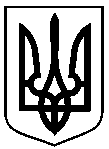 від  18.12.2019 № 742    